  Schülercomité- Wahlen – 
  Informationen für die Klassenlehrer*innen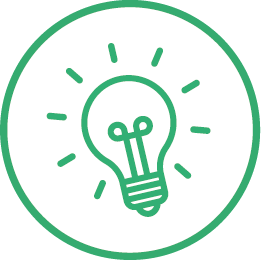 Liebe Kolleginnen und Kollegen,Jedes Jahr findet am ersten Freitag nach den Herbstferien der sogenannte Demokratietag an allen Luxemburgischen Sekundarschulen statt. Neben vielen Aktivitäten und Projekten, wird an diesem Tag die Schülerschaft ihre Schülervertretung, das Schülercomité wählen. In diesem Jahr findet der Demokratietag am Freitag, dem ... statt.Mit diesem Schreiben sollen die wichtigsten Fragen geklärt werden, die Sie möglicherweise als Klassenlehrer*in haben und welche Aufgaben im Rahmen der Schülercomité -Wahlen auf Sie zukommen werden. Diesem Schreiben liegen auch verschiedene Dokumente bei, die an dieser Stelle erklärt werden sollen:AblaufplanungDie vorliegende Tabelle stellt eine Zeitplanung und Einteilung der Klassen dar und soll auflisten, welche Klasse wann wählen geht. Überprüfen Sie die Informationen bitte auf Vollständigkeit und Korrektheit. Sollte etwas nicht stimmen, teilen Sie das bitte den Verantwortlichen unter der folgenden Emailadresse mit: ….Damit am Wahltag alles reibungslos und ohne Vorzögerungen ablaufen kann, sind Sie gebeten, pünktlich mit Ihrer Klasse im Wahlbüro zu erscheinen und den Verantwortlichen dort mitzuteilen, ob alle Schüler*innen anwesend sind bzw. ob einzelne Schüler*innen fehlen.Wahlzettel Der Wahlzettel sollte in der Zeit vor den Wahlen sichtbar im Klassenraum aufgehangen werden. Es stellt ein Muster ohne die Auflistung der Kandidat*innen dar. Besprechen Sie bitte mit Ihrer Klasse, was die Schüler*innen beachten müssen, wenn sie wählen gehen:Es gilt die Wahlpflicht für alle Schüler*innen, außer sie fehlen am Wahltag krankheitsbedingt.Das Schülercomité setzt sich aus 7-13 Mitglieder zusammen.Die Wähler*innen dürfen maximal 13 Stimmen (oder weniger) vergeben.Jede*r Kandidat*in kann 1-2 Stimmen erhalten.Die Zeichen + und x sind zum Ankreuzen in den dafür vorgesehenen Kästchen zulässig, alle anderen Zeichen auf dem Wahlzettel sorgen dafür, dass der Wahlzettel als ungültig angesehen wird.Klassenlehrer*innen mit Kandidat*innen, die sich für die Schülercomité-Wahlen aufgestellt haben, werden gesondert angeschrieben, da die Kandidatur und ihr Engagement mit Wahlveranstaltungen verbunden ist, die unter anderem auch mit der Unterrichtszeit kollidieren können.Sollten Sie weitere, ungeklärte Fragen, Bemerkungen oder Anregungen haben, bitten wir Sie uns diese unter der folgenden Emailadresse mitzuteilen: …Herzlichen Dank für Ihre wertvolle Unterstützung.Im Namen des Organisationsteams,______________________________________Telefonnummer: